Муниципальное автономное учреждение дополнительного образования ЗАТО Северск «Детская школа искусств»ПОЛОЖЕНИЕо комиссии по антикоррупционной политикемуниципального автономного учреждения дополнительного образования ЗАТО Северск«Детская школа искусств »I.Общие положенияНастоящее Положение определяет порядок деятельности, задачи и компетенцию Комиссии по противодействию коррупции (далее — Комиссия) в  Муниципальном автономном учреждении дополнительного образования «Детская школа искусств » (далее -  Учреждение). 1.2. Комиссия в своей деятельности руководствуется Конституцией Российской Федерации, действующим законодательством Российской Федерации, в том числе Законом РФ от 25.12.2008 № 273-ФЗ  «О противодействии коррупции», решениями педагогического Совета, другими нормативными правовыми актами Учреждения, а также настоящим Положением.Комиссия является совещательным органом, который систематически осуществляет комплекс мероприятий по:выявлению и устранению причин и условий, порождающих коррупцию;выработке оптимальных механизмов защиты от проникновения коррупции в Учреждении, снижению в ней коррупционных рисков; созданию единой общешкольной системы мониторинга и информирования  сотрудников по проблемам коррупции;антикоррупционной пропаганде и воспитанию;привлечению общественности и СМИ к сотрудничеству по вопросам противодействия коррупции в целях выработки у сотрудников и обучающихся навыков антикоррупционного поведения в сферах с повышенным риском коррупции, а также формирования нетерпимого отношения к коррупции.1.4. Для целей настоящего Положения применяются следующие понятия и определения:Под коррупцией понимается противоправная деятельность, заключающаяся в использовании лицом предоставленных должностных или служебных полномочий с целью незаконного достижения личных и (или) имущественных интересов.Противодействие коррупции - скоординированная деятельность федеральных органов государственной власти, органов государственной власти Томской области,  институтов гражданского общества, организаций и физических лиц по предупреждению коррупции, уголовному преследованию лиц совершивших коррупционные преступления, минимизации и (или) ликвидации их последствий.Коррупционное правонарушение - как отдельное проявление коррупции, влекущее за собой дисциплинарную, административную, уголовную или иную ответственность.Субъекты антикоррупционной политики - органы государственной власти, Учреждения, организации и лица, уполномоченные на формирование и реализацию мер антикоррупционной политики, граждане. В Учреждении субъектами антикоррупционной политики являются: педагогический коллектив, учебно-вспомогательный персонал и обслуживающий персонал; обучающиеся Учреждения и их родители (законные представители или лица их заменяющие);физические и юридические лица, заинтересованные в качественном оказании образовательных услуг обучающимся Учреждения;субъекты коррупционных правонарушений - физические лица, использующие свой статус вопреки законным интересам общества и государства для незаконного получения выгод, а также лица, незаконно предоставляющие такие выгоды.Предупреждение коррупции - деятельность субъектов антикоррупционной политики, направленная на изучение, выявление, ограничение, либо устранение явлений, условий, порождающих коррупционные правонарушения, или способствующих их распространению.II. Задачи КомиссииКомиссия для решения стоящих перед ней задач:Координирует деятельность Учреждения по устранению причин коррупции и условий, им способствующих, выявлению и пресечению фактов коррупции и её проявлений.Вносит предложения, направленные на реализацию мероприятий по устранению причин и условий, способствующих коррупции в Учреждении.Вырабатывает рекомендации для практического использования по предотвращению и профилактике коррупционных правонарушений в деятельности Учреждения.Взаимодействует с правоохранительными органами по реализации мер, направленных на предупреждение (профилактику) коррупции и на выявление субъектов коррупционных правонарушений.III. Порядок формирования и деятельность Комиссии3.1.	Состав членов Комиссии рассматривается и утверждается на общем собрании трудового коллектива. Ход рассмотрения и принятое решение фиксируется в протоколе, а состав Комиссии утверждается приказом директора.3.2.	В состав Комиссии входят:представители от педагогического состава;представители учебно-вспомогательного персонала;представитель профсоюзного комитета работников Учреждения.Присутствие на заседаниях Комиссии ее членов обязательно. В случае отсутствия возможности членов Комиссии присутствовать на заседании, они вправе изложить свое мнение по рассматриваемым вопросам в письменном виде.Заседание Комиссии правомочно, если на нем присутствует не менее двух третей общего числа его членов. В случае несогласия с принятым решением, член Комиссии вправе в письменном виде изложить особое мнение, которое подлежит приобщению к протоколу.3.5.	Член Комиссии добровольно принимает на себя обязательства о неразглашении сведений затрагивающих честь и достоинство граждан и другой конфиденциальной информации, которая рассматривается (рассматривалась) Комиссией. Информация, полученная Комиссией, может быть использована только в порядке, предусмотренном федеральным законодательством об информации, информатизации и защите информации.Из состава Комиссии председателем назначаются заместитель председателя и секретарь.Заместитель председателя Комиссии, в случаях отсутствия председателя Комиссии, по его поручению, проводит заседания Комиссии. Заместитель председателя Комиссии осуществляют свою деятельность на общественных началах.Секретарь Комиссии:организует подготовку материалов к заседанию Комиссии, а также проектов его решений;информирует членов Комиссии о месте, времени проведения и повестке дня очередного заседания Комиссии, обеспечивает необходимыми справочно-информационными материалами.Секретарь Комиссии осуществляет деятельность на общественных началах.IV. Полномочия Комиссии4.1. Комиссия координирует деятельность Учреждения по реализации мер противодействия коррупции.4.2.	Комиссия вносит предложения на рассмотрение общего собрания трудового коллектива Учреждения по совершенствованию деятельности в сфере противодействия коррупции, а также участвует в подготовке проектов локальных нормативных актов по вопросам, относящимся к ее компетенции.Участвует в разработке форм и методов осуществления антикоррупционной деятельности и контролирует их реализацию.Рассматривает предложения о совершенствовании методической и организационной работы по противодействию коррупции в  Учреждении.Содействует внесению дополнений в локальные нормативные  акты с учетом изменений действующего законодательства.     4.6.В зависимости от рассматриваемых вопросов, к участию в заседаниях Комиссии могут привлекаться иные лица, по согласованию с председателем Комиссии.4.7.Решения Комиссии принимаются на заседании открытым голосованием простым большинством голосов присутствующих членов Комиссии и носят рекомендательный характер, оформляется протоколом, который подписывает председатель Комиссии, а при необходимости, реализуются путем принятия соответствующих приказов и распоряжений директора, если иное не предусмотрено действующим законодательством. Члены Комиссии обладают равными правами при принятии решений.V. Председатель Комиссии5.1.	Определяет место, время проведения и повестку дня заседания Комиссии, в случае необходимости привлекает к работе специалистов.Информирует общее собрание трудового коллектива о результатах реализации мер противодействия коррупции в Учреждении.Дает соответствующие поручения своему заместителю, секретарю и членам Комиссии, осуществляет контроль над их выполнением.Подписывает протокол заседания Комиссии.5.5. Председатель Комиссии и члены Комиссии осуществляют деятельность на общественных началах.VI.	Внесение изменений6.1. Внесение изменений и дополнений в настоящее Положение осуществляется путем подготовки проекта Положения в новой редакции заместителем председателя Комиссии.VII.	Порядок создания, ликвидации, реорганизации и переименования7.1. Комиссия создается, ликвидируется, реорганизуется и переименовывается приказом директора по решению общего собрания трудового коллектива учреждения.ПРИНЯТО Решением Общего собрания работников МАУДО ДШИ протокол № 28 от  23.01.2024 УТВЕРЖДАЮ        Директор МАУДО ДШИ ___________ А.Ю. Страковичприказ № 01 от  23.01.2024 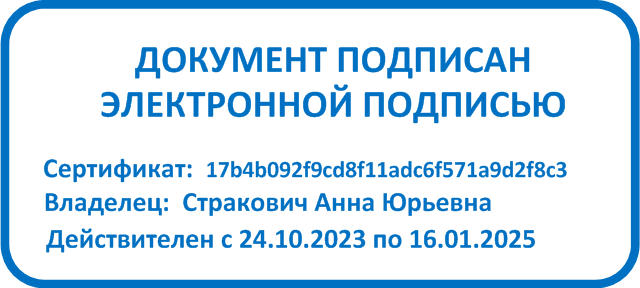 УТВЕРЖДАЮ        Директор МАУДО ДШИ ___________ А.Ю. Страковичприказ № 01 от  23.01.2024 